Paul JuneMobile Edge (714) 399-1400pj@mobileedge.comFOR IMMEDIATE RELEASE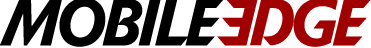 Prep Your Student ‘Go-Bag’ with Quality Gear Summer Savings from Mobile EdgeANAHEIM, CA (August 4, 2020) — With the uncertainty around the coming school year, students and parents can count on significant savings and an expanded lineup of productivity accessories from Mobile Edge. Now through August 31, 2020, Mobile Edge welcomes students and their parents to 25% off products purchased through its online store when they use the special discount code WELCOME25 at checkout. Customers also get free shipping on orders of $75 or more, plus Mobile Edge’s customary lifetime warranty and customer satisfaction guarantee on bags and carryings cases (Some exclusions apply).  “With the potential for split schedules between home and school, kids will be on the move, which means they’ll need to protect and organize their gear more than ever,” explains Paul June, VP of Marketing for Mobile Edge. “By offering top quality products at such ‘don’t miss it’ prices, Mobile Edge is helping parents and students protect valuable gear and prep their student ‘go-bags’ for whatever the upcoming school year holds.”Function + StyleMobile Edge products come in a wide range of designs, ranging from edgy and industrial to classically sleek. They’re also ultra-practical and functional, offering dedicated storage to safeguard a variety of devices, including laptops, gaming consoles, tablets, and smartphones; plus zippered pockets and various compartments for mobile power supplies, cords, accessories, books, files, and personal items. Top Picks for StudentsThe SmartPack Backpack is a no-nonsense backpack, ergonomically designed, and super lightweight, making it perfect smart choice for students. It features dedicated device storage and comes with a Microfiber-lined pouch for a tablet. Available in eight colors. Designed to be carried like a briefcase or slipped into a larger case, our EVA Sleeves are made of water-resistant material with reinforced corners. They come in a variety of colors, sizes, and styles to fit PC and Apple MacBooks from 13.3 inches to 17.3 inches.Available in seven color options, the Express Backpack 2.0 helps transport and store laptops (up to 16 inches) and other devices comfortably and ergonomically, with integrated pockets for iPads and tablets.Mobile Edge’s Express Case 2.0 lets your student travel fast and light, carrying computer essentials without the extra bulk. It’s perfect for Chromebooks and is available in four sizes to fit laptops ranging from 11.6 inches to 17 inches.Made of all-natural cotton canvas, Mobile Edge’s ECO Laptop Messenger is popular with busy students and commuters. Designed to fit computers up to 17.3 inches, its dedicated padded computer compartment keeps your laptop protected while keeping your gear organized and at your fingertips! Available in black, navy blue, charcoal, and olive.Personal ProductivityMobile Edge is also growing its lineup of personal productivity accessories with new mobile power banks, wireless chargers, USB hubs, and Bluetooth earbuds that are sure to meet the mobility demands of even the busiest students and their power-hungry devices:Core Power 26,800mAh Portable USB Battery/ChargerCore Power AC USB 27,000mAh Portable Laptop Charger10,000mAh-18W PD+QC Fast Charge High-Capacity Power Bank20,000mAh 18W PD+QC Fast Charge High-Capacity Power Bank10W Wireless Fast Charging StandXpods True Wireless Bluetooth 5.0 Earbuds Fast Charge Qi Wireless Charging PadAll-in-One USB-C Adapter HubTurbo 6 USB Wall ChargerMobile Edge Wireless Charging Mouse PadProtect Student AssetsWith a protective case and productivity accessories from Mobile Edge, you can add a little security to your student’s educational routine, helping him or her protect valuable assets and keep it all organized—and there’s never been a better time to do it with this summertime savings opportunity from the Mobile Edge online store.Editor’s Note: SAMPLES ARE AVAILABLE FOR REVIEWLink to Images & Sales Sheets: Click HereAbout Mobile EdgeFounded in 2002, Anaheim-based Mobile Edge produces award-winning durable and protective laptop cases, messenger bags, backpacks, totes, and more for business professionals, road warriors, students, and gamers. Mobile Edge is known for its innovative and stylish designs, superior-quality, lifetime warranty, and commitment to customer satisfaction. Many leading computer manufacturers rely on Mobile Edge to design and build custom cases for their products. # # #